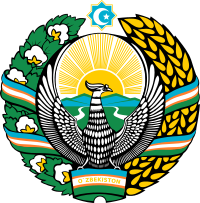 O’zbekiston Respublikasi xalq ta’limi vazirligi  Navoiy  viloyati  Qiziltepa tuman  xalq ta’limi bo’limiga  qarashli 30- umumiy  o’rta  ta’lim maktab  6-SINFfanidan Yarim yillik  Informatika.6-sinf  informatika. Muallif- B. Boltayev, A. Azamatov.  Qiyinlik  darajasi-6-sinf  informatika. Muallif- B. Boltayev, A. Azamatov.  Qiyinlik  darajasi-6-sinf  informatika. Muallif- B. Boltayev, A. Azamatov.  Qiyinlik  darajasi-26-sinf  informatika. Muallif- B. Boltayev, A. Azamatov.  Qiyinlik  darajasi-26-sinf  informatika. Muallif- B. Boltayev, A. Azamatov.  Qiyinlik  darajasi-6-sinf  informatika. Muallif- B. Boltayev, A. Azamatov.  Qiyinlik  darajasi-16-sinf  informatika. Muallif- B. Boltayev, A. Azamatov.  Qiyinlik  darajasi-6-sinf  informatika. Muallif- B. Boltayev, A. Azamatov.  Qiyinlik  darajasi-6-sinf  informatika. Muallif- B. Boltayev, A. Azamatov.  Qiyinlik  darajasi-6-sinf  informatika. Muallif- B. Boltayev, A. Azamatov.  Qiyinlik  darajasi-6-sinf  informatika. Muallif- B. Boltayev, A. Azamatov.  Qiyinlik  darajasi-6-sinf  informatika. Muallif- B. Boltayev, A. Azamatov.  Qiyinlik  darajasi-6-sinf  informatika. Muallif- B. Boltayev, A. Azamatov.  Qiyinlik  darajasi-6-sinf  informatika. Muallif- B. Boltayev, A. Azamatov.  Qiyinlik  darajasi-6-sinf  informatika. Muallif- B. Boltayev, A. Azamatov.  Qiyinlik  darajasi-6-sinf  informatika. Muallif- B. Boltayev, A. Azamatov.  Qiyinlik  darajasi-6-sinf  informatika. Muallif- B. Boltayev, A. Azamatov.  Qiyinlik  darajasi-6-sinf  informatika. Muallif- B. Boltayev, A. Azamatov.  Qiyinlik  darajasi-6-sinf  informatika. Muallif- B. Boltayev, A. Azamatov.  Qiyinlik  darajasi-6-sinf  informatika. Muallif- B. Boltayev, A. Azamatov.  Qiyinlik  darajasi-6-sinf  informatika. Muallif- B. Boltayev, A. Azamatov.  Qiyinlik  darajasi-6-sinf  informatika. Muallif- B. Boltayev, A. Azamatov.  Qiyinlik  darajasi-6-sinf  informatika. Muallif- B. Boltayev, A. Azamatov.  Qiyinlik  darajasi-6-sinf  informatika. Muallif- B. Boltayev, A. Azamatov.  Qiyinlik  darajasi-6-sinf  informatika. Muallif- B. Boltayev, A. Azamatov.  Qiyinlik  darajasi-6-sinf  informatika. Muallif- B. Boltayev, A. Azamatov.  Qiyinlik  darajasi-6-sinf  informatika. Muallif- B. Boltayev, A. Azamatov.  Qiyinlik  darajasi-6-sinf  informatika. Muallif- B. Boltayev, A. Azamatov.  Qiyinlik  darajasi-6-sinf  informatika. Muallif- B. Boltayev, A. Azamatov.  Qiyinlik  darajasi-6-sinf  informatika. Muallif- B. Boltayev, A. Azamatov.  Qiyinlik  darajasi-6-sinf  informatika. Muallif- B. Boltayev, A. Azamatov.  Qiyinlik  darajasi-6-sinf  informatika. Muallif- B. Boltayev, A. Azamatov.  Qiyinlik  darajasi-6-sinf  informatika. Muallif- B. Boltayev, A. Azamatov.  Qiyinlik  darajasi-6-sinf  informatika. Muallif- B. Boltayev, A. Azamatov.  Qiyinlik  darajasi-6-sinf  informatika. Muallif- B. Boltayev, A. Azamatov.  Qiyinlik  darajasi-6-sinf  informatika. Muallif- B. Boltayev, A. Azamatov.  Qiyinlik  darajasi-6-sinf  informatika. Muallif- B. Boltayev, A. Azamatov.  Qiyinlik  darajasi-6-sinf  informatika. Muallif- B. Boltayev, A. Azamatov.  Qiyinlik  darajasi-6-sinf  informatika. Muallif- B. Boltayev, A. Azamatov.  Qiyinlik  darajasi-6-sinf  informatika. Muallif- B. Boltayev, A. Azamatov.  Qiyinlik  darajasi-6-sinf  informatika. Muallif- B. Boltayev, A. Azamatov.  Qiyinlik  darajasi-6-sinf  informatika. Muallif- B. Boltayev, A. Azamatov.  Qiyinlik  darajasi-6-sinf  informatika. Muallif- B. Boltayev, A. Azamatov.  Qiyinlik  darajasi-6-sinf  informatika. Muallif- B. Boltayev, A. Azamatov.  Qiyinlik  darajasi-6-sinf  informatika. Muallif- B. Boltayev, A. Azamatov.  Qiyinlik  darajasi-6-sinf  informatika. Muallif- B. Boltayev, A. Azamatov.  Qiyinlik  darajasi-2-yarim yillik  informatika.6-sinf  informatika. Muallif- B. Boltayev, A. Azamatov.  Qiyinlik  darajasi-16-sinf  informatika. Muallif- B. Boltayev, A. Azamatov.  Qiyinlik  darajasi-6-sinf  informatika. Muallif- B. Boltayev, A. Azamatov.  Qiyinlik  darajasi-6-sinf  informatika. Muallif- B. Boltayev, A. Azamatov.  Qiyinlik  darajasi-                   6-sinf  informatika. Muallif- B. Boltayev, A. Azamatov.  Qiyinlik  darajasi-1                        6-sinf  informatika. Muallif- B. Boltayev, A. Azamatov.  Qiyinlik  darajasi-1                             6-sinf  informatika. Muallif- B. Boltayev, A. Azamatov.  Qiyinlik  darajasi-1                       6-sinf  informatika. Muallif- B. Boltayev, A. Azamatov.  Qiyinlik  darajasi-1             6-sinf  informatika. Muallif- B. Boltayev, A. Azamatov.  Qiyinlik  darajasi-1                         6-sinf  informatika. Muallif- B. Boltayev, A. Azamatov.  Qiyinlik  darajasi-1                    6-sinf  informatika. Muallif- B. Boltayev, A. Azamatov.  Qiyinlik  darajasi-1                             6-sinf  informatika. Muallif- B. Boltayev, A. Azamatov.  Qiyinlik  darajasi-1                        6-sinf  informatika. Muallif- B. Boltayev, A. Azamatov.  Qiyinlik  darajasi-1                                  6-sinf  informatika. Muallif- B. Boltayev, A. Azamatov.  Qiyinlik  darajasi-1                               6-sinf  informatika. Muallif- B. Boltayev, A. Azamatov.  Qiyinlik  darajasi-1                            6-sinf  informatika. Muallif- B. Boltayev, A. Azamatov.  Qiyinlik  darajasi-1                    6-sinf  informatika. Muallif- B. Boltayev, A. Azamatov.  Qiyinlik  darajasi-1                           6-sinf  informatika. Muallif- B. Boltayev, A. Azamatov.  Qiyinlik  darajasi-1                         6-sinf  informatika. Muallif- B. Boltayev, A. Azamatov.  Qiyinlik  darajasi-1       6-sinf  informatika. Muallif- B. Boltayev, A. Azamatov.  Qiyinlik  darajasi-1                                6-sinf  informatika. Muallif- B. Boltayev, A. Azamatov.  Qiyinlik  darajasi-1                 6-sinf  informatika. Muallif- B. Boltayev, A. Azamatov.  Qiyinlik  darajasi-1               6-sinf  informatika. Muallif- B. Boltayev, A. Azamatov.  Qiyinlik  darajasi-1 6-sinf  informatika. Muallif- B. Boltayev, A. Azamatov.  Qiyinlik  darajasi-1                  6-sinf  informatika. Muallif- B. Boltayev, A. Azamatov.  Qiyinlik  darajasi-1     6-sinf  informatika. Muallif- B. Boltayev, A. Azamatov.  Qiyinlik  darajasi-1                         6-sinf  informatika. Muallif- B. Boltayev, A. Azamatov.  Qiyinlik  darajasi-1                             6-sinf  informatika. Muallif- B. Boltayev, A. Azamatov.  Qiyinlik  darajasi-1                                6-sinf  informatika. Muallif- B. Boltayev, A. Azamatov.  Qiyinlik  darajasi-1                                6-sinf  informatika. Muallif- B. Boltayev, A. Azamatov.  Qiyinlik  darajasi-1                             6-sinf  informatika. Muallif- B. Boltayev, A. Azamatov.  Qiyinlik  darajasi-1                       6-sinf  informatika. Muallif- B. Boltayev, A. Azamatov.  Qiyinlik  darajasi-1Ushbu  informatika  fanidan tuzilgan test varianti O‘zbekiston Respublikasi Vazirlar Mahkamasining 2017-yil 6- apreldagi 187-son qarori bilan tasdiqlangan umumiy o‘rta ta’limning davlat ta’lim standarti hamda umumiy o‘rta ta’limning  11- sinf – Informatika  va AT  fani bo‘yicha malaka talablari asosida tuzilgan bo‘lib, Test tuzishda Davlat Ta`lim Standartlariga mos  bo`lgan 11- sinf Informatika   darsligidan, mavzulashtirilgan testlardan foydalanilgan. O`quvchilardan monitoring olish uchun barcha talablarga javob beradi.Test savollari DTS asosida tuzilgan.Metodbirlashma  rahbari:                                                           H. Sharipova. A’zolari: Fizika informatika fani  o’qituvchisi:                                           J.Saidov                                                                                                     S.    Norova                                                                Matematika  fani  o’qituvchisi:                                                 U.  Jo’rayeva1.  Axborotlarni  saqlashning  eng  qadimiy  usullari  nima  hisoblangan?.Yozuv                                       *Tosh  devorTerilar2. Yozuv  vositalari  to’g’ri  keltirilgan  javobni  belgilang?.Tosh  devor, qog’oz  pat, terilar, qogoz va ruchka, qog’oz va mashinka                              *Axborot , ruchka,qalam.Kitob, daftar, moyqalam.4  Matn  muharririning  asosiy  elementlari…………      Jumlani  toping?.Ish  stoli,yurgich  va menyu                                  *MenyuYurgich5  Yurgich  odatda  qanday   chiziqcha  ko’rinishda  bo’ladi?.Vertical  va  gorizontal                                   *Faqat  vertikalFaqat  gorizontal6     Matnni  tahrirlash  deganda  nimani  tushunasiz?.2Belgilar,so’zlar, satrlar, abzaslar  o’rnini  almashtirish              *                                                                          Abzasni o’zgartirishSo’zlar va satrlarni  o’zgartirish.7       “Курсив” – yozuv  shakli  matnda  aks  etishi  qanday  bo’ladi?. Og’ma                                 *Oddiy Qalin8  “Полижирнъй “- yozuv  shakli  matnda  aks  etishi  qanday  bo’ladi?.Qalin                              *Og’ma Oddiy 9   “ Полижирнъй  курсив”- yozuv  shakli  matnda  aks  etishi  qanday  bo’ladi?.Qalin  og’ma                                                    *Qalin                              Og’ma 10 Matn  protsessori  yordamida   tayyorlangan   matn  ……………… deb    ataladi ?Hujjat	*Format.Ma’lumot11.Til  panelida  yuqoridagi   nechta   til  holatiga  mos  tugmalaridan  biri  aks  etib  turadi ?3ta	*6ta2ta.12.     Yangi   abzasga  o’tish  uchun………………klavishini     bosish  shart.Enter.	         *Ctrl.Probel.13. Qat’iy   tireni  yozish  uchun …………  ,  …………..  va   ……   klavishlarini  birgalikda  bosiladi.Ctrl , shift  va  -	*14  Ishga  tushirilgan  MS Word  dasturi  interfeysiga  sarlavha  …………. aks etadi. Jumlani  to’ldiring?.Sarlavha satri, menyular satri, tasma, ish  shasi  va  holat  satri.        *Sarlavha satri, menyular satritasma, ish  shasi  va  holat  satri15. Abzas  so’zining  ma’nosini  toping?.Nemischa – matnning  bo’limi                                   *Lotincha- matnning  bo’limi                                   Grekcha-	matnning  bo’limi                                   16. Format  so’zining  ma’nosi?.Lotincha –shakl  beramanGrekcha - shakl  beramanInglizcha-	shakl  beraman17. Matn  bu……..                         ?Abzaslar  to’plami.                                     *Alifbo  harflari,raqamlarHoshiyadan chekinishi  bo’lgan satr.18. Sahifa  bu……                    ?Kitob  yoki  daftar  varag’ining  bir  tomoni                                        *Abzaslar  to’plami.Hoshiyadan chekinishi  bo’lgan satr.19.  “Создат”-…….      ?Hosil  qilish                                           *Nusxa  olishJoylashtirish20. Uzun  tire yozish  qayshi  klavishlardan  foydalaniladi?.Ctrl,Alt tire klavishi  birgalikda  bosiladi.                                  * Shift + Alt T J Yo’q21. Faqat  bosh  harflarni  yozish  uchun  qausi  klavish  bosiladi?.  Caps Lock                            *ShiftCtrl22. Yuqori  registrda  yozish  uchun  qaysi  klavishni  bosish  ni  unutmaslik  kerak?.Shift                                *Caps Lock                           Ctrl23. Разметка страницъ    deganda  nimani  tushunasiz?.Sahifani  belgilash                                  *O’qish  holatiKo’rinish.24.  “Вид”  bu…..Ko’rinish                                       *SaqlashSahifani  belgilash.25. Til panelida  qaysi  tillar  mavjud?.Ingliz  tili, o’zbek tili, rus tili                                        *Rus tili, ingliz tiliO’zbek tili, ingliz tili26. Yangi  abzasga  o’tish  uchun….. …  tugmasini  bosish  kerak?.Enter                                               *Shift Ctrl  27. Rim  raqamlarini  yozish  uchun  qaysi  lotin  harflaridan  foydalaniladi?.  I,V,X,L,C,M                            *I,V,XL,C,M                            28. Bir  satrdan  ikkinchisiga  qaysi  klavishlar  yordam  beradi?.	Yoki 	yo’nalishli klavishdan.                                      *Sichqoncha  bilanCtrl tugmasi  bilan.30. Hujjatda  harakatlanish  bir  sahifadan  ikkinchisiga…..  va ….Klavishlar  bosiladi?PageUp va Page Dn                                   *Shift va CtrlCtrl va Home31. MsWord  qaysi  muharrir?.Matn                                 *Grafik Jadval 32. Цвет страницъ   bu….?.Sahifa  rangi                                 *Sahifa  chegarasiSahifa  foni  32. Hoshiya  kengligini….. va …. Chizg’ich  yordamida o’zgartirish  imkoniyati ham  bor?.Gorizontal, vertikal                                          *Gorizontal vertikal32  “Показат”  bu…. ?.Aks  ettirish                                   *Ko’rinishSaqlash.33.Jumlani  to’ldiring?.  Sahifani  yanada g’o’zal va qiziqarli ko’rsatish uchun…… va ….o’zgartirilishi mumkin.Foni va chegaralari.                                 *Sahifa  rangiNusxasi 34. Xato yozilgan  so’zlarni   tuzatish uchun  qaysi  klavishlar  yordam  beradi?. Delete, Backspace                                                    *CtrlAlt35. Matnni  belgilangan  biror  qismi…. Deyiladi. Nuqtalar o’rniga  mos  so’zni  qo’ying?.Blok                                                           *KlavishAlifbo36. Hujjatni  to’liq  belgilash  uchun  tezkor ….+… klavishlari  bosiladi?.Ctrl+A                                              *                         Ctrl+DCtrl+B  37. Matnda  blok  ajratish  …. yoki….. yordamida  amalga  oshiriladiKlaviatura , sichqonchaKlaviaturaSichqonchasi 38. Nusxa  ko’chirish  uchun matnning  nusxa ko’chiriladigan qismi …..  olinadi. Miqtalar  o’rniga  mos  so’zni  qo’ying?.Blokga                                            *Nusxasi Joylashtirish 39. Копироваеъ- bu   nima?.  Nusxalash                                    *Saqlash.Joylashtirish 40. matnni  tahrirlash  deganda  nimani  tushunasiz?.Barchasi                                        *Xatolari  tuzatiladi, fond  beriladiNusxa  olish, joylashtirish…41. Matnning  kerakli  qismini  qirqib  olish  uchun nima  qilinadi?,Blokga olinadi va qirqib  olish  belgisi   bosiladiQirqib  olish belgisi  bosiladi. Faqat  blokka olinadi.42. Almashtirish  buferi    kompyuterda  qanday  nomlanadi ?.Буфер  обмена                                         *КопероватъВставитъ43.Izlash  va almashtirish  uchun  muloqot  oynasini  chiqarish  uchun  qaysi tugmalar  jufti  bosiladi?.Ctrl+F                                            *Ctrl+DCtrl+ N44   “Найти” – Bu   ?Izlash                                                 *BoshNusxa 45  “ Перейти”-  bu ?.O’tish                                      *IzlashTahrirlash50. Shrift  parametrlari(xususiyatlari)  nechta?.8 ta.                                     *7 ta9 taShrift  turi, o’lchami, rangi, tagchiziq ko’rinish…. Bular  nimaga  kiradi?.Shrift  parametrlari.                       * Shriftga Blok xususiyatlariga2.Abzasni  formatlash  uchun  ….?Barchasi Yurgich  shu abzasga  joylashtiriladiSahifa  belgilanadi.3  “Стили”- bu…?.Uslublar.                                 *Bosh  menyuNusxalash.4. Matn  mazmunini  boyitish  uchun hujjatga …. Yoki…. Joylashtirish  mumkin.Rasm  yoki  fotosurat.                             *So’zlarT J yo’q.5 Monitor  so’zining  ma’nosini toping?.Lotincha   “eslatuvchi, xabar  beruvchi”                                     *Inglizcha   eslatuvchiGrekcha  “ eslatuvchi, xabar  beruvchi”6.   Tushurib  qoldirilgan  so’zlarni  joyiga  qo’ying?.   Klaviatura  bu ……Tugmachalar  qurilmasi          *Sd va DVD  qurilmasiOyna  7. Kompyuterni  ishga  tushirish  tartibini  belgilang? Elektr  manbasiga  ulash-sistema  blokidagi POWER tugmasi yoqiladi-monitor yoqiladi         *Faqat  POWER  tugmasi  bosiladiMonitor  yoqiladi8. Kompyuterrni  o’chirish  tartibini  toping?.Ishlayotgan dastur  yopiladi-PUSK-завершение работь- monitor o’chiriladi-elektr manbai o’chiriladi.          * Elektr  tarmogi o’chiriladiMonitor  o’chiriladi.9.  Hardware  qanday  ma’noni  bildiradi?.Ing. Hard-qattiq, ware-buyum                                *Lotincha. Hard-qattiq, ware-buyum                                Grekcha. Hard-qattiq, ware-buyum                                10. Software  qanday  ma’noni  bildiradii?Ing. Soft-yumshoq,  ware-buyum                                            *Lotincha. Soft-yumshoq,  ware-buyum                                            Grekcha. Soft-yumshoq,  ware-buyum                                            11. Operasion  sistema  nima?.Dasturiy  ta’minotning  asosiy  qismi.                                 *Amaliy  dasturAva  B javoblar12. Windows  so’zining  ma’nosi?Ing.  Oynalar, derazalar                                              *Ma’lumotlar Papka 13. Windows  opoerasion  oynasi  ishga  tushirilganda  monitorga  hosil  bo’ladigan  ko’rinish bu….?Ish  stoli.                        *KorzinkaMoy  kompyuter  14  DOPPIX  nima?Milliy  operasion  sistema.                       *Menyular  satriOyna  sarlavhasi15. .	Windows operatsion sistemasida bosh menyu nima?Pusk menyusi                                    *Moy kompyuter   Programma  16. Windows oynalaridagi   piktogrammalar nima vazifani bajaradi?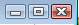 oynani vaqtincha ish stolidan masalalar paneliga olib qo'yish uchun, oynani ekran bo'ylab kattalashtirish, oynani yopish uchun ishlatiladi.                                              *oynani yopish, oynani vaqtincha ish stolidan masalalar paneliga olib qo'yish uchun, oynani ekran bo'ylab kattalashtirish uchun ishlatiladioynani yopish, oynani ekran bo'ylab kattalashtirish, oynani vaqtincha ish stolidan masalalar paneliga 17 Magnit discklariga axborot qaysi qurilma yordamida yoziladi?Disckyugurtich                                                                         * Printer   Nurli pero18  Backspace (←)  klavishining vazifasi -matn yoki berilganlarni chap tomonga qarab o'chiradi                              *matn yoki berilganlarni o'ng tomonga qarab o'chiradimatn yoki berilganlarni xotiradan o'chirish uchun19   DELETE klavishining vazifasi-Matn yoki berilganlarni o'ng tomonga qarab o'chirish                             *Matn yoki berilganlarni chap tomonga qarab o'chirishmatn yoki berilganlarni xotiradan o'chirish  20. Fayl  ga  ta’rif  bering?.Tashqi  xotirada  biror  nom  bilan saqlab  qo’yilgan  har  qanday  ma’lumot.                        *Ma’lumotlar  to’plamiFlesh  xotira 21. Har  bir  faylning  nomi  2 qismdan….. iborat?.Fayl  nomi  va uning  kengaytmasi                                                               *Faylni  hosil  qilish va  o’chirish Fayllarni  chop  etish, nusxa  olish22. Disketa, flesh-xotira,qattiq  disk, CD, DVD disklar……..?Tashqi  xotira                                             *Operasion  sistemaSistema  bloki23. Papka  nima?.Fayl  nomi va  fayl haqida ma’lumot saqlanadigan diskning alohida ajratilgan sohasi.              *Oyna Ma’lumot24. Koпировать  bu…?Nusxa  olish             *JoylashtirishSaqlab qolish.25.  Klaviaturadagi  Esc tugmasidagi  vazifasini  ayting?.Oxirgi  amalni  bekor  qilish               *Bosh  harfda  yozishKursodan  chapga  turgan  belgini  o’chirish. 26.   Bo'yash uchun ishlatiladigan piktogrammani ko'rsating? belgisi                                  *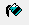   belgisi   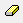    belgisi  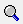  27.   Paint grafik muharririda        piktogramma nima vazifa bajaradi?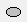     Elips chizadi        *Egri chiziq chizadi;         ко'pburchak chizadi;    	28 .   Paintda   A piktogramma nima vazifa bajaradi ?     Matn yozish uchun xizmat qiladi        *chiziq chizadi;. ko'pburchak chizadi  29 .   Paintning asosiy vazifasi nima?    Rasm chizish, uni saqlash, qayta ishlash        *Faqat aylana va to'rtburchaklar chizish. Hisob-kitob ishlarini olib borish30.    piktogramma nima vazifa bajaradi?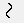     Egri  chiziq  chizadi          *ko'pburchak chizadi. Erkin tarzda belgilash     31.  Върезать ? qirqib  olish                    *Nusxa  olish.bekor  qilish32..   вставить (joylashtirish) ?.  Ctrl+V           *Ctrl+C.Alt+ V 33.. Paint  dasturi  qanday  ishga  tushuriladi?.    Пуск-все программъ-стандартнье-paint         *    Пуск. стандартнье-paint         